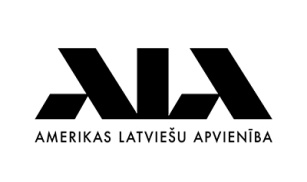 2020.g. Amerikas latviešu apvienības (ALA) Gaŗezera vasaras vidusskolas stipendijas anketaStipendijas norādījumi: Vienam vecākam, vai skolēnam, jābūt ALA biedram. Vajadzības gadījumā izmantojiet sekojošo saiti: https://alausa.org/piedalies/iestajies-ala/,ALA-GVV stipendijas paredzētas ģimenēm, kuŗām īpašu apstākļu dēļ grūti segt GVV skolas maksu.Stipendijas lielums būs atkarīgs no tā, cik skolēnu piesakās stipendijām, kādas ir viņu vajadzības un cik lielu atbalstu skolēnam sniedz citas organizācijas.Stipendiju lūguma forma jānosūta GVV direktorei Sandrai Kronītei-Sīpolai uz vidusskola2020@gmail.com  līdz 2020.g. 1. jūnijam vai GVV c/o Latvian Center Garezers, 57732 Lone Tree Road, Three Rivers, Michigan  49093, saņemot līdz 1. jūnijam. Piešķirtās stipendijas summu paziņos līdz 15. jūnijam. Gaŗezera kasiere piešķirto summu atskaitīs no ģimenes skolas naudas rēķina. Ja skolēns, kam piešķirta stipendija, tiek izslēgts no skolas vasaras laikā, tad stipendiju neizmaksās. Pieteikuma lapā uzdotā informācija tiks izmantota tikai stipendijas piešķiršanai. To izskatīs tikai GVV administrācija un ALA Izglītības nozares pārstāve. Pieteikuma lapas netiks uzglabātas.Vecāku informācija (ja skolēns dzīvo pie aizbildņa, tad aizbildņa informācija):Mātes vārds, uzvārds:	______________________________________________Tēva vārds, uzvārds	______________________________________________Adrese:	____________________________________________________Telefona numurs:	______________________________________________E pasta adrese	______________________________________________Skolēnu informācija (vārds/i)Vārds	_________________________ GVV klase  ______Vārds__________________________ GVV klase _______Ja pagājušajā gadā skolēns apmeklēja kādu Gaŗezera vasaras programmu, no kuŗām organizācijām saņēma stipendijas un kādas bija stipendiju summas?No kādām organizācijām pieprasa/pieprasīs stipendijas šogad?Kas Jūsu ģimenē ir ALA biedrs?  Vienam vecākam, vai skolēnam, jābūt ALA biedram, lai saņemtu stipendiju. Kāda ir īpaša situācija vai apstākļi, kuru dēļ ģimenei GVV maksu grūtāk samaksājama?  Lūdzam patiesi paskaidrojot! Ja ir jebkādi apstākļi, kuri sarežģi ģimenes finansiālo situāciju, lūdzam par tiem darīt zināmu. Vecāka/aizbildņa paraksts: Ar savu vārdu apliecinu, ka visa uzdotā informācija ir patiesa un, ka esmu izlasījis/usi un piekrītu stipendiju noteikumiem.Vecāku paraksts:							Datums: